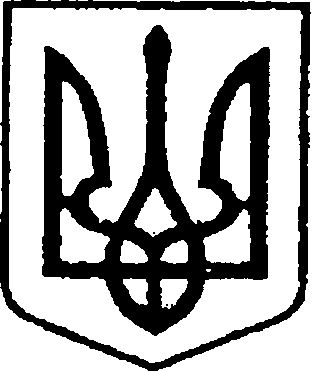 УКРАЇНАЧЕРНІГІВСЬКА ОБЛАСТЬН І Ж И Н С Ь К А  М І С Ь К А    Р А Д А43 сесія VII скликанняР І Ш Е Н Н Явід 26 вересня 2018 р.			м. Ніжин	                             № 14- 43/2018Про внесення змін у договір оренди індивідуально визначеного майна, щоналежить до комунальної власностітериторіальної громади міста Ніжина, від 18 жовтня 2017 року № 18/10/17Відповідно до статей 26, 42, 59, 60 Закону України «Про місцеве самоврядування в Україні», Закону України «Про оренду державного та комунального майна», Регламенту Ніжинської міської ради Чернігівської області VI скликання, затвердженого рішенням Ніжинської міської ради від 24 листопада 2015 року № 1-2/2015 (із змінами), рішення Ніжинської міської ради VI скликання «Про підвищення ефективності використання майна комунальної власності територіальної громади міста Ніжина» від 23 квітня 2015 року № 21-66/2015 зі змінами від 03 травня 2017 року, враховуючи звернення товариства з обмеженою відповідальністю «Баришівська зернова компанія» від 24 липня 2018 р. № 0724/1, міська рада вирішила:Надати дозвіл комунальному підприємству «Виробниче управління комунального господарства» внести зміни в договір оренди індивідуально визначеного майна, що належить до комунальної власності територіальної громади міста Ніжина, від 18 жовтня 2017 року № 18/10/17, про передачу в оренду товариству з обмеженою відповідальністю «Баришівська зернова компанія» частини залізничної колії № 96 довжиною 40,2 п. м., розміщеної за адресою: м. Ніжин, вул. Прилуцька, 89-А, доповнивши договір пунктом 6.8 у наступній редакції:«6.8. Орендар має право викупу орендованого майна у порядку, встановленому чинним законодавством, та за погодження Ніжинської міської ради.».Підприємству – балансоутримувачу підготувати додаткову угоду про внесення змін до договору оренди індивідуально визначеного майна, що належить до комунальної власності територіальної громади міста Ніжина, від 18 жовтня 2017 року № 18/10/17, та здійснити контроль за його виконанням.Начальнику комунального підприємства «Виробниче управління комунального господарства» Корману В.А. забезпечити оприлюднення даного рішення на офіційному сайті Ніжинської міської ради протягом п’яти робочих днів після його прийняття.Організацію виконання даного рішення покласти на першого заступника міського голови з питань діяльності виконавчих органів ради Олійника Г.М. та начальника комунального підприємства «Виробниче управління комунального господарства» Кормана В.А. Контроль за виконанням даного рішення покласти на постійну депутатську комісію з майнових та житлово-комунальних питань, транспорту, зв’язку та охорони навколишнього середовища (голова комісії – Онокало І.А.) та постійну комісію з питань регламенту, депутатської діяльності та етики, законності, правопорядку, антикорупційної політики, свободи слова та зв’язків з громадськістю (голова комісї – Щербак О.В.).Міський голова 									А. В. ЛінникВізують:начальник КП «ВУКГ»								В.А.Корманперший заступник міського голови з питань діяльності виконавчих органів ради				Г.М. Олійникначальник відділу юридично-кадрового забезпечення апарату виконавчого комітетуНіжинської міської ради							В.О. Леганачальник відділу з управління та приватизації комунального майна виконавчого комітету Ніжинської міської ради							Н.І.Міщенкосекретар міської ради 								В.В Салогуб голова постійної депутатської комісіїз майнових та житлово-комунальних питань, транспорту, зв’язку та охоронинавко	лишнього середовища							І.А.Онокалоголова  постійної комісії з питань регламенту, депутатської діяльності та етики, законності,правопорядку, антикорупційної політики, свободи слова та зв’язків з громадськістю				О.В.  Щербак